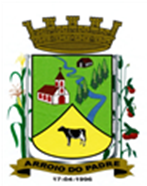 ESTADO DO RIO GRANDE DO SULMUNICÍPIO DE ARROIO DO PADREGABINETE DO PREFEITOMensagem 18/2018ACâmara Municipal de VereadoresSenhor PresidenteSenhores VereadoresUma alteração orçamentária que se faz necessária no orçamento municipal vigente faz com que lhes encaminhe para apreciação, o projeto de lei 18/2018.	O presente projeto de lei tem por finalidade abrir Crédito Adicional Especial no orçamento municipal vigente com a abertura de uma conta 3.3.90.36.000.00 – Outros Serviços Terceiros Pessoa Física.	Na verdade trata-se de uma correção. Explico: Quando as contas e os valores do orçamento vigente foram digitados no respectivo sistema, constou de forma equivocada o valor e a descrição da conta Despesas de Passagens com Locomoção. Deste modo a conta necessária não se fez constar. Mas agora, na execução orçamentária se faz necessária, uma vez que existem despesas que dela dependem. Não se trata, portanto de adicionar despesa a mais, somente trata de alteração com transferência em conta orçamentaria. 	Isto posto, conto com a compreensão e o apoio dos Senhores na alteração orçamentária proposta. Peço ao projeto de lei, tramitação em regime de urgência.	Nada mais.	Atenciosamente.Arroio do Padre, 12 de fevereiro de 2018. Nelson MilechVice-Prefeito no mandato de Prefeito MunicipalAo Sr.Dário VenzkePresidente da Câmara Municipal de VereadoresArroio do Padre/RSESTADO DO RIO GRANDE DO SULMUNICÍPIO DE ARROIO DO PADREGABINETE DO PREFEITOPROJETO DE LEI Nº 18, DE 12 DE FEVEREIRO DE 2018.Autoriza o Município de Arroio do Padre a realizar abertura de Crédito Adicional Especial no Orçamento Municipal de 2018.Art. 1° Fica autorizado o Município de Arroio do Padre, Poder Executivo, a realizar abertura de Crédito Adicional Especial no Orçamento do Município para o exercício de 2018, no seguinte programa de trabalho e respectivas categorias econômicas e conforme a quantia indicada:05 – Secretaria de Saúde e Desenvolvimento Social02 – Fundo Municipal da Saúde – Rec. Próprios10 – Saúde302 – Assistência Hospitalar e Ambulatorial0502 – Atenção à Saúde2.510 – Atendimento de Especialidades3.3.90.36.00.00.00 – Outros Serviços de Terceiros – Pessoa Física. R$ 30.000,00 (trinta mil reais)Fonte de Recurso: 0040 – ASPSArt. 2° Servirão de cobertura para o Crédito Adicional Especial de que trata o art. 1° desta Lei, recursos provenientes da redução da seguinte dotação orçamentária:05 – Secretaria de Saúde e Desenvolvimento Social02 – Fundo Municipal da Saúde – Rec. Próprios10 – Saúde302 – Assistência Hospitalar e Ambulatorial0502 – Atenção à Saúde2.510 – Atendimento de Especialidades3.3.90.33.00.00.00 – Passagens e Despesas com Locomoção. R$ 30.000,00 (trinta mil reais)Fonte de Recurso: 0040 – ASPSArt. 3° Esta Lei entra em vigor na data de sua publicação.Arroio do Padre, 12 de fevereiro de 2018. Visto técnico:Loutar PriebSecretário de Administração, Planejamento,                     Finanças, Gestão e Tributos                            Nelson MilechVice-Prefeito no mandato de Prefeito Municipal